Abbi Mercer				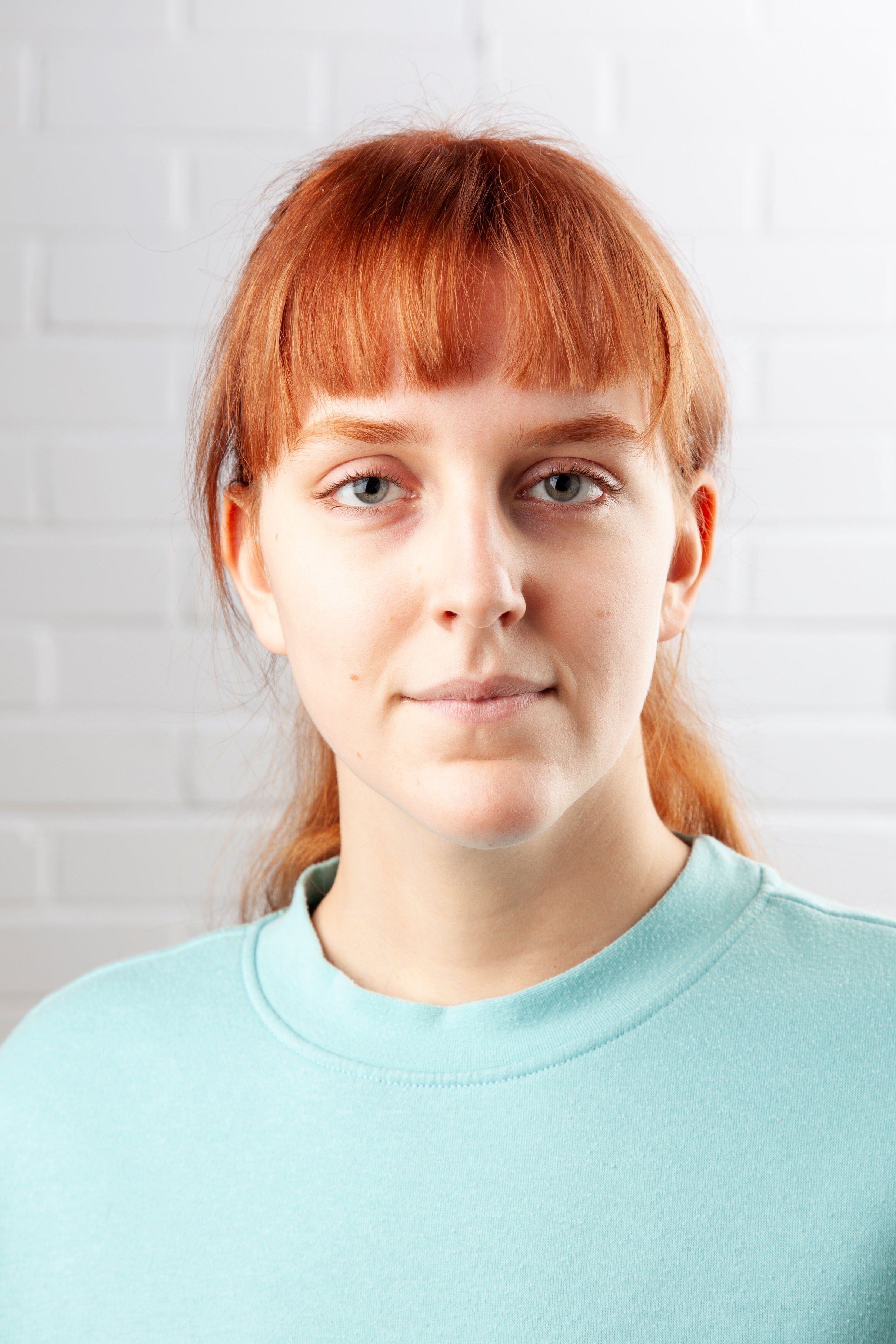 D.O.B:	08/10/2002	HEIGHT: 6ftEYES: 	Blue		HAIR: 	Auburn/Red – dark blonde natural	EDUCATION:  BA (Hons) Acting for Stage and Screen – The Northern School of Art, Graduating 2024                                                                                          SKILLS:  Speak moderate Swedish, moderate French                                                                                                               Accents & Dialects:  (Native) Yorkshire, French, RP, General American, Southern American Music & Dance:  violin Sports:		Running, Yoga, Pilates, Swimming, Cross trainerCREDITS:StageScreenRadioEmail:  merceraj35@gmail.comTel:  07523692751Role	Title of PieceDirectorCompanyTypeYearElla JonesFake News Abbi MercerThe Northern School of Art Stage2023Third Witch/ CaithnessMacbethJonathan BussellThe Northern School of ArtStage2023Susan Ridge-pipeMurder Mystery Maggie MarsdenLaycock Players Stage2023Jo/JosieConspiracy CrewDavid EdwardsThe Northern School of ArtRadio2022Shannon WoodlockANT-TVDavid EdwardsThe Northern School of ArtScreen2022P.C.Life ChangingHannah TraffordThe Northern School of ArtScreen 2022EnsembleLove and InformationKaty WierThe Northern School of ArtStage2022Mrs. Smythe WellingThe Lady from Maxim’sDavid EdwardsThe Northern School of ArtStage2022The Mad HatterAliceSusan HargreavesCraven CollegeStage 2021Ensemble/ CustomerLittle Shop of HorrorsGiles AtkinsonCraven CollegeStage 2020Role	Title of PieceDirectorCompanyTypeYearHigher One 1FeelNatasha DrymonThe Northern School of Art Screen 2024Shannon WoodlockANT-TVDavid EdwardsThe Northern School of ArtScreen2022P.C.Life ChangingHannah TraffordThe Northern School of ArtScreen 2022NurseLosing SarahCurtis BurnettThe Northern School of ArtScreen2022Role	Title of PieceDirectorCompanyTypeYearJo/JosieConspiracy CrewDavid EdwardsThe Northern School of Art Radio2022